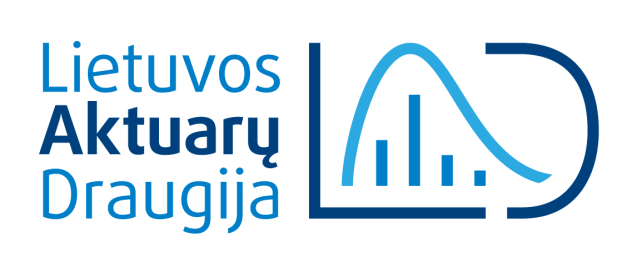 LIETUVOS AKTUARŲ DRAUGIJAAktuarinės veiklos standarto Nr.1 Projekto planasProjekto planas patvirtintas 2017-05-16 LAD valdybos posėdyje.Projekto darbo grupė: Rokas Gylys, Inga Kriaučiūnienė, Gabija Girdžiūtė ir Aldona Skučaitė.Projekto planas:Iki 2017-06-01: 	Projekto parengimas ir paskelbimas konsultacijoms.2017-06-01 – 2017-09-01: 	Konsultacijos.2017-09-01: 		Standarto persiuntimas suinteresuotoms šalims (Lietuvos bankui).2017-09-01 – 2017-10-01: 	Atsižvelgiant į pateiktus komentarus, svarstomos ir, esant poreikiui, atliekamos projekto korekcijos.Iki 2017-12-01: 	Standarto teikimas tvirtinti LAD visuotiniam narių susirinkimui.